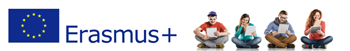 ERAZMUS+ Ključna akcija 1 – kreditna mobilnostPrvi poziv za stipendiranu studentsku mobilnost na Univerzitetu u Groningenu, HolandijaKonkurs je otvoren za:Studente Fakultet tehničkih nauka na nivou masterskih i doktorskih studijaOblasti: 061 – ICTs071 – Engineering and Engineering TradesStudente Medicinskog fakulteta na nivou doktorskih studijaOblast: 0912 - MedicineStudente Prirodno-matematičkog fakulteta Oblasti: 051 – Biological and related sciences (na nivou masterskih studija)053 – Physical Sciences (na nivou osnovnih studija)052 – Environment (na sva tri nivoa studija)0541 – Mathematics (na osnovnim i masterskim studijama)061 - ICTs (na sva tri nivoa studija)Studente Tehnološkog fakulteta na sva tri nivoa studijaOblasti: 0711 – Chemical Engineering and Processes0722 – Materials0512 – BiochemistryStudente Filozofskog fakulteta na sva tri nivoa studijaOblasti: 0313 – Psychology023 – Languages (English Language and Literature)0321 – Journalism (na osnovnim i master studijama)Trajanje konkursa: 30. oktobar – 13. novembar 2015. Realizacija mobilnosti: letnji semestar 2015/2016. godineDokumentacija za prijavu kandidata:Motivaciono pismo na engleskom jeziku (1-2 stranice);Biografija studenta na engleskom jeziku (koja uključuje adresu, kontakt telefon i mejl, fotografiju)Preporuka: koristiti Europass model;Prepis ocena (Trascript of Records) na engleskom Kopija diplome/diploma ukoliko ih kandidat poseduje (Bachelor, Master);Pismo preporuke od univerzitetskog profesora na engleskom jeziku;Formalni dokaz o znanju engleskog jezika (očekivani nivo je najmanje B2); Predlog ugovora o učenju (spisak predmeta koje kandidat namerava da pohađa, a koji će kasnije, ukoliko je kandidat odabran, činiti polaznu tačku za izradu obaveznog dokumenta - Erasmus+ Learning Agreement-a)Prijave se dostavljaju putem mejla: erasmusmobility@uns.ac.rs sa napomenom Prijava za Erazmus+ mobilnost na Univerzitetu u Groningenu.Rok: petak, 13. novembar 2015. godine, do 16.00 časovaNakon završetka konkursa, aplikacije kandidata koji prođu tehničku proveru i evaluaciju od strane institucionalnih Erazmus+ koordinatora na UNS-u, biće dostavljene Univerzitetu u Groningenu kao nominacije za stipendiranu mobilnost. Univerzitet u Groningenu odlučuje o finalnoj selekciji kandidata shodno broju stipendija namenjenih Univerzitetu u Novom Sadu. Erazmus+ stipendija za studente UNS-a u Holandiji: 800 evra mesečno, plus troškovi puta.